Elevrådsmøde fredag d. 7/9-2018 kl. 10.00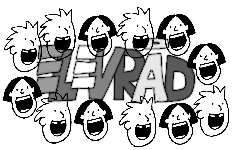 DAGSORDENElevråd 2018/19:  Bertram (A6)Minna (A4)Sebastian (B4)Mathias (B1) (suppleant)Lukas (B3)Emma (C1) (næstformand)Mille (C1) (Formand)Velkomst ved Helle/elevrådskontaktlærerFraværende: Bertram, Lukas, MathiasValg af ordstyrer: HelleValg af referent:  HelleDavid Wulf Andersen/ledelseskontakt til elevrådet fortæller om elevrådsarbejdet, hvilke muligheder der er for at få indflydelse på beslutninger, deltagelse i forældrebestyrelsesmøder mm. Helle fortæller om elevrådsarbejdet antal møder om året, talerør for afdelingen, fælleselevrådsmøder mm.Punkter til drøftelse Ekstra motionsdag - børn får generelt for lidt motiontoiletter/rengøringSkur i afd. 4Affald i naturenForældredag på hele skolenVi taler mere om disse punkter til næste mødeValg af formand, næstformand og suppleant for disse Mille (C1) er valgt som formand og Emma (C1) er valgt som næstformand. Mathias (B1) er valgt som suppleant. Mathias træder til, hvis formanden eller næstformanden er forhindret i at deltage i fælleselevrådsmøderne. Formanden og næstformanden synes, at det er mere trygt at deltage i møderne, hvis de er to. Mathias deltager på lige fod med alle andre til møderne. Første fælleselevrådsmøde er tirsdag den 11. september kl. 12.00 -15.00. Helle giver de voksne i C1 besked.Elev - side og kort præsentation af elevrådsmedlemmerne på Intra.  Hvorfor dette projekt?  Hvem er vi udadtil? Er det et projekt som skal fortsætte? Vi nåede ikke dette punkt, men tager det på næste gang.Evt. Helle/kontaktlærer elevrådet        